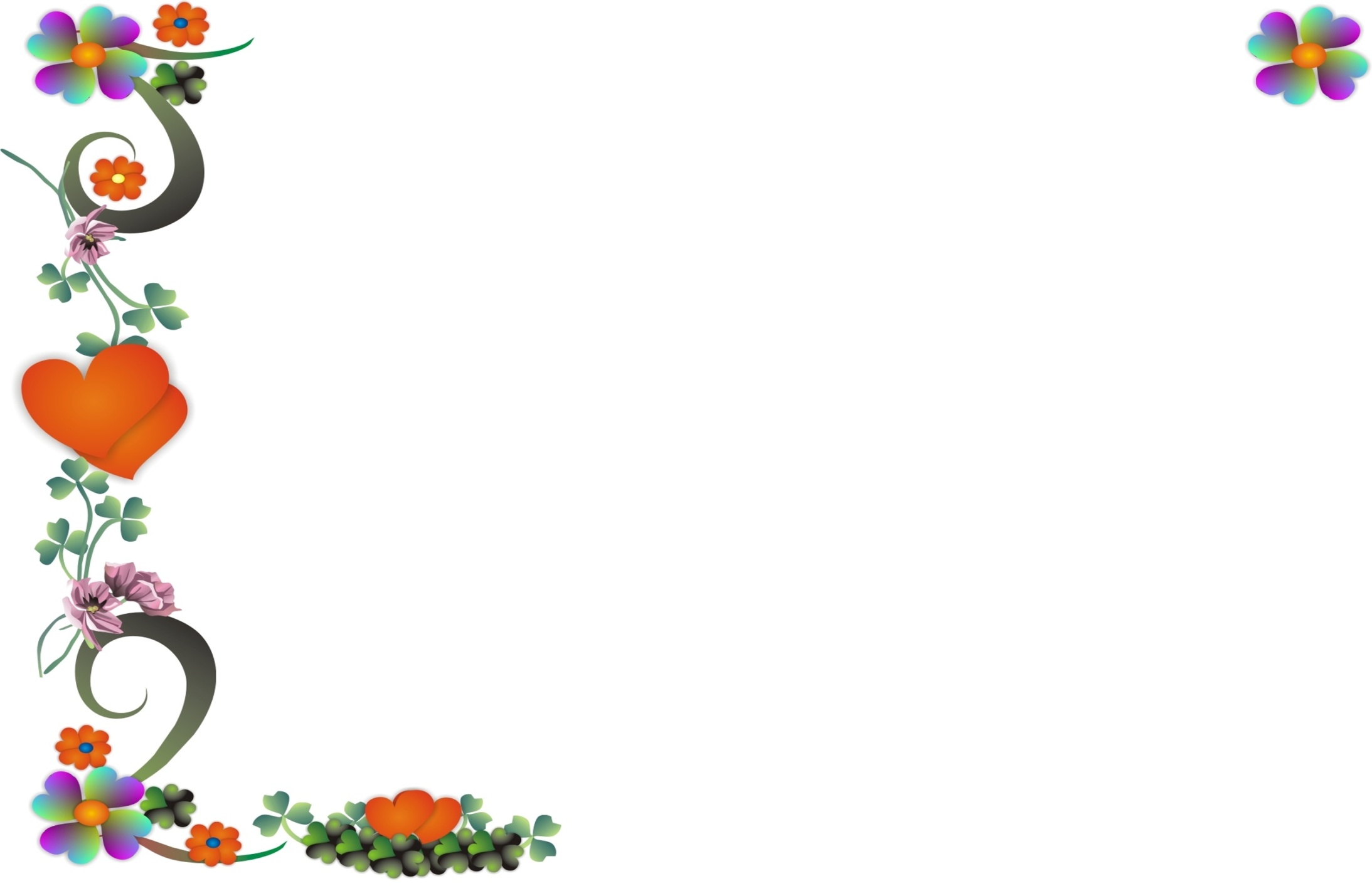 October 2024SUNMONTUEWEDTHUFRISAT29301234567891011121314151617181920212223242526272829303112Notes:Notes:Oct 14Columbus DayOct 31Halloween